ΘΕΜΑ : «Στήριξη επιχειρήσεων, εργοδοτών ή ασφαλισμένων σε περιοχές των Π. Ε. Λευκάδας, Κεφαλληνίας και Ιθάκης και της Π.Ε. Αιτωλοακαρνανίας της Περιφέρειας Δυτικής Ελλάδος που επλήγησαν από τον σεισμό της 17ης Νοεμβρίου 2015».Σας γνωρίζουμε ότι με την υπ’ αρ. πρωτ. ΔΑΕΦΚ/οικ.418/Α325/29-01-2016 (ΦΕΚ Β΄417/22-02-2015) απόφαση των Υπουργών Οικονομίας - Ανάπτυξης και Τουρισμού, Οικονομικών, Υποδομών- Μεταφορών και Δικτύων οριοθετήθηκαν περιοχές των Π.Ε. Λευκάδας, Κεφαλληνίας και Ιθάκης της Περιφέρειας Ιονίων Νήσων, της Π.Ε. Αιτωλοακαρνανίας της Περιφέρειας Δυτικής Ελλάδος που επλήγησαν από τον σεισμό της 17ης Νοεμβρίου 2015.Επιπρόσθετα, κατόπιν σχετικών αιτημάτων, και στο πλαίσιο της ανακούφισης και στήριξης των πληγέντων από την Πολιτεία, όπως γνωρίζετε, από το Υπουργείο Εργασίας, Κοινωνικής Ασφάλισης & Κοινωνικής Αλληλεγγύης έχουν θεσμοθετηθεί και ισχύουν πάγιες ρυθμίσεις  (διατάξεις παρ. 2 άρθρου 4 του ν. 2556/1997, όπως ισχύει, και η κατ’ εξουσιοδότηση της ανωτέρω διάταξης εκδοθείσα Υ.Α. με αρ. πρωτ. Φ14/οικ.333/6-3-1998 -ΦΕΚ 272Β/18-3-1998), σύμφωνα με τις οποίες για τις αποδεδειγμένα πληγείσες επιχειρήσεις, εργοδότες ή ασφαλισμένους που έχουν επαγγελματική εγκατάσταση ή δραστηριότητα σε περιοχές που πλήττονται από θεομηνίες ή άλλες φυσικές καταστροφές και αποδεδειγμένα έχουν υποστεί ζημίες, προβλέπονται οι εξής διευκολύνσεις σε ό,τι αφορά την καταβολή των ασφαλιστικών εισφορών στους ασφαλιστικούς Οργανισμούς: α. Κεφαλαιοποίηση των καθυστερούμενων μέχρι το τέλος του προηγούμενου της φυσικής καταστροφής μήνα ασφαλιστικών εισφορών (µετά των προσθέτων τελών, τόκων και λοιπών επιβαρύνσεων). β. Αναστολή καταβολής τρεχουσών εισφορών για 6 μήνες αρχής γενοµένης από την 1η του μήνα κατά τον οποίο συνέβη η φυσική καταστροφή (χωρίς υπολογισμό κατά το διάστημα αυτό προσθέτων τελών ή άλλων προσαυξήσεων). γ. Οι ανωτέρω εισφορές εξοφλούνται σε 12-24 ισόποσες μηνιαίες δόσεις µετά την λήξη της εξάµηνης αναστολής. Κατόπιν των ανωτέρω παρακαλούμε για τις άμεσες ενέργειες στο πλαίσιο της αρμοδιότητάς σας.                                                                  O ΥΦΥΠΟΥΡΓΟΣ                                                         ΑΝΑΣΤΑΣΙΟΣ ΠΕΤΡΟΠΟΥΛΟΣΕΣΩΤΕΡΙΚΗ ΔΙΑΝΟΜΗ:  1. Γραφείο Υφυπουργού2. Γραφείο Γενικού Γραμματέα Κ.Α.2. Γραφείο Γεν. Δ/ντή Κ.Α.3. Λοιπές Δ/νσεις Γεν. Δ/νσης Κοιν. Ασφ/σεων4. Δ/νση Κ.Α.Α.Α   (2) ΕΛΛΗΝΙΚΗ ΔΗΜΟΚΡΑΤΙΑΥΠΟΥΡΓΕΙΟ ΕΡΓΑΣΙΑΣ, ΚΟΙΝΩΝΙΚΗΣ ΑΣΦΑΛΙΣΗΣ & ΚΟΙΝΩΝΙΚΗΣ ΑΛΛΗΛΕΓΓΥΗΣ ΓΕΝΙΚΗ ΓΡΑΜΜΑΤΕΙΑΚΟΙΝΩΝΙΚΩΝ ΑΣΦΑΛΙΣΕΩΝΓΕΝΙΚΗ ΔΙΕΥΘΥΝΣΗ Κ.Α.Δ/ΝΣΗ ΚΥΡΙΑΣ ΑΣΦΑΛΙΣΗΣ ΜΙΣΘΩΤΩΝ & ΑΣΘΕΝΕΙΑΣ (Δ13)Δ/ΝΣΗ ΚΥΡΙΑΣ ΑΣΦΑΛΙΣΗΣ ΑΥΤΟΑΠΑΣΧΟΛΟΥΜΕΝΩΝ & ΑΓΡΟΤΩΝ (Δ14)Δ/ΝΣΗ ΠΡΟΣΘΕΤΗΣ ΑΣΦΑΛΙΣΗΣ (Δ15)Ταχ. Δ/νση : Σταδίου 29Ταχ. Κώδικας: 10110-ΑΘΗΝΑΠληροφορίες: Π. ΚουλικούρδηΤηλέφωνο: 210 – 336 8115FAX: 210 – 336 8116                                        Αθήνα,  23 / 03 / 2016            Αριθ. Πρωτ.: Φ.80000/ οικ. 10231/ 314                                        Αθήνα,  23 / 03 / 2016            Αριθ. Πρωτ.: Φ.80000/ οικ. 10231/ 314ΕΛΛΗΝΙΚΗ ΔΗΜΟΚΡΑΤΙΑΥΠΟΥΡΓΕΙΟ ΕΡΓΑΣΙΑΣ, ΚΟΙΝΩΝΙΚΗΣ ΑΣΦΑΛΙΣΗΣ & ΚΟΙΝΩΝΙΚΗΣ ΑΛΛΗΛΕΓΓΥΗΣ ΓΕΝΙΚΗ ΓΡΑΜΜΑΤΕΙΑΚΟΙΝΩΝΙΚΩΝ ΑΣΦΑΛΙΣΕΩΝΓΕΝΙΚΗ ΔΙΕΥΘΥΝΣΗ Κ.Α.Δ/ΝΣΗ ΚΥΡΙΑΣ ΑΣΦΑΛΙΣΗΣ ΜΙΣΘΩΤΩΝ & ΑΣΘΕΝΕΙΑΣ (Δ13)Δ/ΝΣΗ ΚΥΡΙΑΣ ΑΣΦΑΛΙΣΗΣ ΑΥΤΟΑΠΑΣΧΟΛΟΥΜΕΝΩΝ & ΑΓΡΟΤΩΝ (Δ14)Δ/ΝΣΗ ΠΡΟΣΘΕΤΗΣ ΑΣΦΑΛΙΣΗΣ (Δ15)Ταχ. Δ/νση : Σταδίου 29Ταχ. Κώδικας: 10110-ΑΘΗΝΑΠληροφορίες: Π. ΚουλικούρδηΤηλέφωνο: 210 – 336 8115FAX: 210 – 336 8116ΠΡΟΣ:               Όλους τους ασφαλιστικούς οργανισμούς Κύριας και Επικουρικής Ασφάλισης αρμοδιότητας της Γ.Γ.Κ.Α.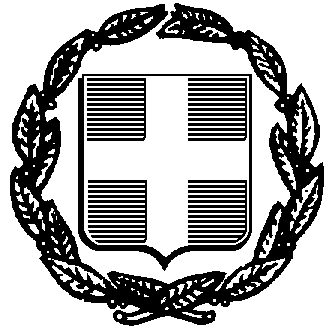 